				RESOLUTION NO.__________		RE:	CERTIFICATE OF APPROPRIATENESS UNDER THE			PROVISIONS OF THE ACT OF THE 			LEGISLATURE 1961, JUNE 13, P.L. 282 (53			SECTION 8004) AND  ORDINANCE NO.			3952 AS AMENDED.		      WHEREAS, it is proposed to install a sign at .  			NOW, THEREFORE, BE IT RESOLVED by the Council of the City of  that a Certificate of Appropriateness is hereby granted for the work.		  			Sponsored by: (s)												           (s)								ADOPTED BY COUNCIL THIS       DAY OF 							(s)														  President of CouncilATTEST:(s)							        City ClerkHISTORIC CONSERVATION COMMISSIONCASE # 406 – It is proposed to install a 5’ x 4’ projecting sign at .  OWNER/APPLICANT:  Jomar Holding Company, Inc/Rafael MunozThe Commission upon motion by Mr. Cornish and seconded by Mr. Lader adopted the proposal that City Council issue a Certificate of Appropriateness for the proposed work described herein: The proposal to install a 5’ x 4’ projecting sign at  was presented by Rafael Munoz.The new sign will replace the sign faces in an existing box sign.The sign will read “Spanish American Food, Munoz Family Restaurant” and will be redesigned as discussed at the meeting and as sketched by the Historic Officer.The box sign will have no internal illumination.The phone number, “Dine-in or Take out”, and “Breakfast Lunch and Dinner” will be placed on the square window glass to the right of the door.  The final design must be submitted to the City for final review and approval by the Historic Officer.It is recommended that the awning framework be removed and a letter will be sent to the building owner to have it removed.The proposed motion was unanimously approved.CU: cu							By:	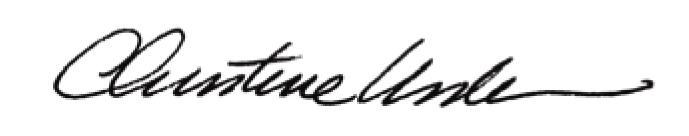 Date of Meeting: February 27, 2012			Title:		Historic Officer		